Layawaya purchasing agreement by which a retailer agrees to hold merchandise secured by a deposit until the price is paid in full by the customerMonopoly legal defexclusive control of a particular market that is marked by the power to control prices and exclude competition and that especially is developed willfully rather than as the result of superior products or skill — see also antitrust, Sherman Antitrust Act 2 :  one that has a monopolyAnnexationto incorporate (a country or other territory) within the domain of a stateFor perspective on that $25B, look at 1968.- To lower the debt was a bipartisan effort.Governmental issues: Pres (President)Legal Definition of civil disobedience :  refusal to obey governmental demands or commands especially as a nonviolent and usually collective means of forcing concessions from the governmentDefinition of pent :  shut up :  confined, repressed <a pent crowd> <pent-up feelings>Firedto let go from office, service, or employment <fired the secretary for incompetence>layoff the termination of the employment of an employee or a work force often temporarily <even senior employees lost their jobs in the massive layoffDefinition of baby boomer :  one born during the baby boom after World War II <a television program that is popular among baby boomers>Gen X:  generation X —often hyphenated in attributive use <a Gen-X celebrity>First Known Use of gen x1992Definition of demography :  the statistical study of human populations especially with reference to size and density, distribution, and vital statisticscohorta group of individuals having a statistical factor (as age or class membership) in common in a demographic study <a cohort of premedical studentsDefinition of Latin America 1 Spanish America & Brazil2 all of the Americas S of the United StatesLatin Americanadjective or noun Definition of Europe 1 continent of the eastern hemisphere between Asia & the Atlantic area 3,997,929 square miles (10,354,636 square kilometers)2 the European continent exclusive of the British IslesDefinition of South America continent of the western hemisphere lying between the Atlantic & Pacific oceans SE of North America & chiefly S of the equator area 6,880,706 square miles (17,821,029 square kilometers)Central Americageographical name Popularity: Bottom 10% of wordsCloseStyle: MLA APA ChicagoTop of Form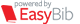 Bottom of FormWriting? Check your grammar now!Definition of Central America 1 the narrow S portion of North America connecting with S. America & extending from the Isthmus of Tehuantepec to the Isthmus of PanamaNorth Americageographical name Popularity: Bottom 20% of wordsCloseStyle: MLA APA ChicagoTop of FormBottom of FormWriting? Check your grammar now!Definition of North America continent of the western hemisphere NW of S. America bounded by Atlantic, Arctic, & Pacific oceans area 9,361,791 square miles (24,247,039 square kilometers)Far East Definition of Far East the countries of E Asia & the Malay Archipelago —usually considered to comprise the Asian countries bordering on the Pacific but sometimes also to include India, Sri Lanka, Bangladesh, Tibet, & MyanmarMiddle Eastgeographical name \ˌmid-ˈēst\ Popularity: Bottom 30% of wordsCloseStyle: MLA APA ChicagoTop of FormBottom of FormWriting? Check your grammar now!Definition of Middle East the countries of SW Asia & N Africa —usually considered to include the countries extending from Libya on the W to Afghanistan on the EMiddle Easternor Mideasternplay \ˌmid-ˈē-stərn\ adjective Middle Easternernoun See words that rhyme with Middle EastVariants of middle eastor Mideastplay \ˌmid-ˈēst\ Definition of USSR Union of Soviet Socialist Republicssovietplay noun so·vi·et \ˈsō-vē-ˌet, ˈsä-, -vē-ət\ Popularity: Bottom 30% of wordsExamples: soviet in a sentence CloseStyle: MLA APA ChicagoTop of FormBottom of FormWriting? Check your grammar now!Definition of soviet 1 :  an elected governmental council in a Communist country2 plural capitalized a :  bolsheviksb :  the people and especially the political and military leaders of the Union of Soviet Socialist Republicssovietadjective often capitalized sovietismplay \-vē-ə-ˌti-zəm\ noun often capitalized See soviet defined for English-language learnersSee soviet defined for kidsSee words that rhyme with sovietExamples of soviet in a sentencedisputes between Americans and SovietsThe plan was opposed by the Soviets.